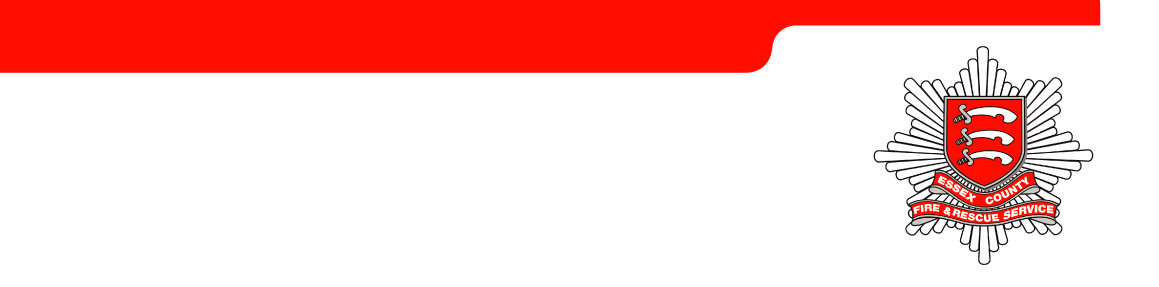 RecommendationsMembers of the Board are asked to support the timetable for review and production of the Integrated Risk Management Plan.BACKGROUNDThe Integrated risk management plan (IRMP) is the document which demonstrates how the Service uses prevention, protection and response activities to mitigate the risks on its communities. The requirement to produce an IRMP is set out the National Framework and is detailed in the legal implications of this report. The current IRMP was published in June 2016 as part of the work undertaken through Programme 2020 and covers the period through to 2020. The IRMP has not been reviewed or revised since publication. Options and AnalysisFigure 1 shows the proposed high level timeline for the next revisions of the IRMP. The proposal is for a first review to begin immediately following the approval of the Strategic Assessment of Risk (SAOR) with the first revised IRMP to be published in early 2019. This will allow the Service to quickly transition to an IRMP which is aligned to the new Fire and Rescue Plan. Without prejudging the outcome of the review process it is anticipated that the reviewed IRMP will result in the commissioning of research activity to be undertaken in 2019/20 – for example new firefighting techniques/vehicles and equipment. These will then feed into the development of the following IRMP in early 2020/21. This gives time for a number of enablers to be in place ahead ahead of the second IRMP – including changes to the management structure, introduction of new contracts for On-call staff, implementation of a new control mobilising system and further development of collaborative approaches to working. The National Framework is clear that ‘effective’ consultation is required is at all review stages of the IRMP. What makes effective consultation is not prescribed and will depend upon the nature of what is being undertaken. The revised consultation principles for Government Departments are attached as Appendix 1 as an example of the issues to consider when consulting. Benefits and Risk ImplicationsThe IRMP is of itself a way of managing community risks. These are identified in the Authority’s a SAOR across Essex, Thurrock and Southend.   Financial ImplicationsGovernment have also confirmed that funding levels for 2019-20 will reflect the certainty amounts included within the efficiency plan. Funding arrangements covering March 2020 and onward are not yet known. The development of the IRMP and the associated planning will be critical to ensuring a balanced Medium Term Financial Plan (MTFP).Equality and Diversity ImplicationsNone arising from this report. Workforce EngagementThe National Framework sets out that the production of an IRMP must reflect consultation with the workforce and representative bodies. Workforce engagement is currently focussed on the development of the Fire and Rescue Plan and should continue on to consider the IRMP. Legal ImplicationSThe Fire and Rescue Framework for England (May 2018) states that each fire and rescue authority must produce an IRMP. Each plan must: reflect up to date risk analyses including an assessment of all foreseeable fire and rescue related risks that could affect the area of the authority; demonstrate how prevention, protection and response activities will best be used to prevent fires and other incidents and mitigate the impact of identified risks on its communities, through authorities working either individually or collectively, in a way that makes best use of available resources; outline required service delivery outcomes including the allocation of resources for the mitigation of risks; set out its management strategy and risk-based programme for enforcing the provisions of the Regulatory Reform (Fire Safety) Order 2005 in accordance with the principles of better regulation set out in the Statutory Code of Compliance for Regulators, and the Enforcement Concordat; cover at least a three-year time span and be reviewed and revised as often as it is necessary to ensure that the authority is able to deliver the requirements set out in this Framework; reflect effective consultation throughout its development and at all review stages with the community, its workforce and representative bodies and partners; and be easily accessible and available. A police, fire and crime commissioner (PFCC) must additionally produce a fire and rescue plan. The Government’s expectation is that this plan should inform the IRMP which should in turn outline how the PFCC’s priorities will be met.The function of preparing and issuing the IRMP may be delegated to the Chief Fire Officer however, the plan must be approved by the PFCC as the fire and rescue authority. HEALTH AND SAFETY IMPLICATIONSNone arising directly from this report. MeetingECFRS Strategic BoardAgenda Item9Meeting Date18 September 2018Report NumberReport Author:Ben Pilkington, Assistant Director (Programme 2020)Ben Pilkington, Assistant Director (Programme 2020)Ben Pilkington, Assistant Director (Programme 2020)Presented ByMatt Furber, Assistant Chief Fire Officer, IRMP and Service ImprovementMatt Furber, Assistant Chief Fire Officer, IRMP and Service ImprovementMatt Furber, Assistant Chief Fire Officer, IRMP and Service ImprovementSubjectIntegrated Risk Management Plan UpdateIntegrated Risk Management Plan UpdateIntegrated Risk Management Plan UpdateType of Report:InformationInformationInformation